Муниципальное бюджетное дошкольное образовательное учреждениедетский сад № 1 города Кропоткинмуниципального образования Кавказский районСценарий фольклорного летнего развлечения«Яблочный Спас»Для детей дошкольного возраста.ПодготовилМузыкальный руководитель МБОУ д/с № 1Корчагина Маргарита Андреевна,первая квалификационная категорияКропоткин, 2022 г.Цель.Познакомить детей с содержание праздника Преображение Господне – «Яблочный Спас»: с приметами, с историей возникновения праздника, с играми, пословицами. Создать радостное настроение.Задачи.Обучающие задачи: приобщать детей к христианской истории и православной культуре через закрепление навыков исполнения музыкальных произведений. Развивающие задачи: развивать музыкально-эстетическое восприятие, наблюдательность; память, музыкальный слух, пластику и непринужденность исполнения.Воспитательные задачи: воспитывать в детях нравственные качества – доброту, уступчивость, любовь к ближнему, чуткое и бережное   отношение к окружающему миру, к родной природе; воспитывать музыкально-эстетический вкус, уважение традиций православного праздника.Действующие лица.1-я Хозяюшка, 2-я Хозяюшка, Яблонька – взрослые; Матрешки – девочки средней группы; дети дошкольного возраста.Материалы и оборудование.Музыкальный центр, музыкальное сопровождение, яблоко для игры, ложки деревянные для танца, корзина с яблоками для угощения, 2 коромысла с яблоками, 2 ведерка с яблоками по количеству детей, 2 пустых ведерка, пара ложек/блюдец.Ход мероприятияДети 2-ой младшей, средней и подготовительной группы сидят на лавочках. Дети старшей группы выходят вместе с 1-ой и 2-ой Хозяюшкой, с песней  «К нам гости пришли», сл. М. Ивенсен, муз. Ан. Александрова.1-й куплет.К нам гости пришли,Дорогие пришли.Мы не зря кисель варили,Пироги пекли.2-й куплет.С малинкой пирог,И с капустой пирог,А который без начинки –Самый вкусный пирог.3-й куплет.А сейчас вдвоёмМы для вас споём,Вы похлопайте в ладоши –Мы плясать пойдём.4-й куплет.Ты топни ногойДа притопни другой,Я волчком кружиться стану,А ты так постой.5-й куплет.Наш детский садДружбой славиться,Приходите, гости, чаще,Если нравится.1-я Хозяюшка.Добрый день, гости званные, желанные!Рады вас видеть, дорогие наши!2-я Хозяюшка.На земле родимой мы вас величаем,Доброго здоровья от души желаем!1-я Хозяюшка.Милости просим на праздник …Вместе.Яблочный Спас!2-я Хозяюшка.На исходе лета в России щедро отмечали праздники урожаев, ими были Спасы: Медовый, Яблочный и Ореховый. Люди собирали многочисленные дары природы, запасая их на долгую зиму.1-я Хозяюшка. Спасы еще праздновали как прощание с летом. Наиболее известен в наше время праздник Яблочного Спаса или Преображение Господне. Он отмечается сегодня –  19 августа. На Руси считалось, до этого праздника не нужно кушать яблоки нового урожая. Когда наступало 19 августа - Яблочный Спас, люди с утра собирали в саду яблоки, потом относили их в церковь для освещения, после чего устраивали "пир горой". Пришёл Спас – яблоко припас!Стихи читают дети старшей группы.1-й ребенок.В это яблочное летоЗакрома полным-полны,Солнцем радостным согреты,Красны яблоки крупны.2-й ребенок.На ладошке у ребёнкаСолнце яркое лежит.Улыбаются глазёнки,Сок по пальчикам бежит.3-й ребенок.Все хрустят сегодня сладко,Унеслась далёко грусть,Возит яблоки лошадка,Пахнет яблоками Русь! 4-й ребенок.Праздник яблок объявляем Спелых, сочных, наливных. Что на ветках поспевают, Кто из нас не любит их?Дети старшей группы садятся на скамейки.1-я Хозяюшка.Яблочный Спас всегда считали на Руси главным праздником лета. К нему приурочивали сбор и заготовку яблок. Днём пили яблочный квас и компот, ели пироги с яблочной начинкой, катали с горки яблоки…2-я Хозяюшка.Вечером выходили на полянки, пели и водили хороводы. Становись-ка народ, в развесёлый хоровод.В сад зелёный мы пойдём,Яблоньку – красавицу мы в саду найдём!Дети подготовительной группы исполняют Хоровод «Ой, сад во дворе» (кубанская народная песня).1. Ой, сад во дворе, ой, сад во дворе  Ой, сад во дворе расстилается.  2. Народ у ворот, народ у ворот,  Народ у ворот собирается.  3. Пойду молода, пойду молода,  Пойду молода в сад зелененький.  4. Цветите цветы, цветите цветы,  Цветите цветы все лазоревые.  5. Ой, едут ко мне, ой едут ко мне,  Ой, едут ко мне дорогие гости.  6. Ой, будут они, ой, будут они,  Ой, будут они гулять по саду.  7. Ой, будут срывать, ой, будут срывать,  Ой, будут срывать сладку ягодку.  8. Меня молоду, меня молоду,  Меня молоду все похваливать.  9. Ой, сад во дворе, ой, сад во дворе  Ой, сад во дворе расстилается.  10. Ой, сад во дворе, ой, сад во дворе  Ой, сад во дворе расстилается.Садятся на места. 1-я Хозяюшка.В сад зеленый мы пришли! Где ж ты, Яблонька, скажи?2-я Хозяюшка.Нужно Солнышко позвать.Ведь оно нам помогало,Землю нашу согревало!Солнышко, солнышко,Выгляни в оконышко,Яблочки уже поспели,Налились и покраснели.1-я Хозяюшка.Пусть скорее на полянку малыши придут!И ласковое солнышко к нам в гости позовут!Дети младшей группы исполняют танец «Хоровод с солнышком», муз. И сл. А. Евдотьевой. Садятся на места.2-я Хозяюшка.Солнышко летнее, жарче грей!Приходи к нам, Яблонька, поскорей! Повторяет слова 3 раза, просит ребят помочь!Под музыку приходит Яблонька.Яблонька.Здесь я, здесь я, детвора, Рада встрече с вами я.Я под солнышком росла, Раннею весной цвела.Меня люди поливали, Птицы песни напевали,Солнышко лучами грело,Чтобы яблочки мои созрели.Яблочки есть и для вас, ведь сегодня праздник – Спас!1-я Хозяюшка.Ну, тогда, яблонька – красавица, угости наших детей своими наливными да румяными яблоками.Яблонька.Ишь, вы, какие быстрые да резвые, вы сначала для меня спляшите, и меня развеселите.2-я Хозяюшка.Эй, подружки, эй, матрёшки, Выходите на дорожку! Не зевайте, не сидите,И для Яблоньки спляшите. Выходят девочки-матрешки и мальчики-ложкари – дети средней группы.Девочка.Мы веселые матрешки, Все скучаем у окошка. Но куда это годится, Мы хотим повеселиться!Исполняется танец «Мы весёлые матрешки».Яблонька.Ах, какие молодцы! Порадовали вы меня. Вот вам за это яблочко наливное, да не простое, а игровое. В круг скорее вы вставайте, яблочко передавайте.Проводится подвижная музыкальная игра «Яблочко золотое» - играют дети старшей и подготовительной группы.1 часть музыки – дети встают в круг и передают яблочко из рук в руки, поют:Яблочко золотоеПо рукам катилось,Яблочко наливноеВдруг остановилось, Повторяется 2 раза.2 часть - ребенок с яблочком двигается поскоком за кругом, остальные дети танцуют «пружинку», в конце фразы вбегает в круг, становится между двух детей, стоящих рядом. Выбранные дети бегут в разные стороны, обегают круг и возвращаются к водящему. Остальные дети хлопают в ладоши. Выигрывает ребенок, первым взявший яблоко с ладони водящего.Яблонька.А теперь поиграть для малышей пришла пора.Ну-ка, быстро, в круг вставайте, поиграем, детвора.Проводится музыкальная игра «Яблочко передавайте» - играют дети младшей и средней группы.Яблонька.Хорошо мы поиграли!А теперь пора, ребятки,Вам отгадать мои загадки.Я румяную матрешку от подруг не оторву,Подожду, когда матрешка упадет сама в траву. (яблоко)Весною повисло, все лето кисло.А  сладко стало, на землю упало. (яблоко)Круглое, румяное, я расту на ветке,Любят меня взрослые и маленькие детки. (яблоко)Выходят Хозяюшки, в руках держат коромысло с привязанными на веревочках яблоками.1-я Хозяюшка.Вы только посмотрите!Яблочки ни на яблоньке, а на коромысле висят!Яблонька.Яблоки на коромысле!Разве это мыслимо?Окажите-ка мне честьИ попробуйте их съесть.Проводится игра «Яблоко на коромысле» - играют по 4 игрока от старшей и подготовительной групп.Играют парами. Нужно, не дотронувшись руками к яблоку, съесть его.2-я Хозяюшка.Ребята, а вы знаете, что традиция лакомиться в этот день яблочком существовала на Руси давно. При этом нужно было, проглатывая первый кусочек, загадывать «спасовое» желание. А какое желание хотите загадать вы?Мальчик.Мы хотим душой своейСтать и чище и светлей,Чтобы Солнышка лучиСтали к нам добрее.Девочка.А для этого, друзья,Нужно не лениться:Землю – Матушку любитьИ на ней трудиться.1-я Хозяюшка.А давайте с вами запомним приметы, связанные с яблочным Спасом! А может быть, кто-нибудь из вас уже с ними знаком?Приметы, Хозяюшки зачитывают поочереди. - Если на яблочный Спас сухой день, то осень будет сухая, если дождливый - зима будет суровой. - Яблочный Спас – встреча осени, осенины.- Прошел Яблочный Спас – бери рукавицы про запас.- Яблочный Спас всем шубу припас.- После Яблочного Спаса погода преображается.2-я Хозяюшка.В народе говорят: «Кто яблочко в день съедает, про того доктор забывает!» Как вы, ребята, думаете, что это означает? А какие еще пословицы о яблоках вы знаете? Давайте вместе вспомним.Пословицы:От яблони – яблоко, а от ели – шишки.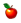 Здоровое яблоко с ветки не падает.Какова яблонька, таковы и яблочки.Яблоко от яблони недалеко падает.Такая теснота, что яблоку упасть негде.Яблоньку за яблочки любят, а пчелку – за мед.Будет пчела на цветке – будет и яблоко на столе.В чужом саду яблоки всегда слаще!Яблонька.Пословицы ваши очень хороши!Вы, ребята, молодцы!А у меня для вас игра,Ух! Интересная она!На две команды разделитесь,И друг за другом становитесь.Сейчас узнаем мы, кто ловкоВсех удивит своей сноровкой.Проводится игра «Перенеси яблоки».Дети старшей и подготовительной группы переносят яблоки  без помощи рук, зажав яблоко подбородком. Затем играют малыши, они переносят яблоки в деревянных ложках или на блюдце.Яблонька.Вы, ребята, молодцы  Для меня и пели и плясалиЯблок  урожай собрали        Не останусь я в долгуЯблочками наливными всех я угощу.Передает корзину с яблоками Хозяюшкам. Яблочки вы получайте,Славный Спас не забывайте!Мне же уходить пораДо свиданья, детвора!1-я Хозяюшка.Дорогие ребята! Сегодня у нас в гостях Настоятель храма. Он приходит к нам, когда мы отмечаем православные праздники. Сегодня мы отмечаем праздник Преображение Господня. Давайте предоставим ему слово.Выступление Настоятеля храма.Проводится обряд освящения яблок.2-я Хозяюшка.Тихо, с урожайною молитвойВ ночь смотрели Храма купола.Сам Господь, наверно, за калиткойЯблокам звонил в колокола.Все прославляют Господа,Поют все громко гимн,И колокольный звон звенитИ радует весь мир.Звучит фонограмма колокольного звона.1-я Хозяюшка.А сейчас приглашаем всех по старинному обычаю на «столование». Яблочный Спас – можно и яблочком полакомиться.Вместе.Праздник завершаем, всех яблочком угощаем. 